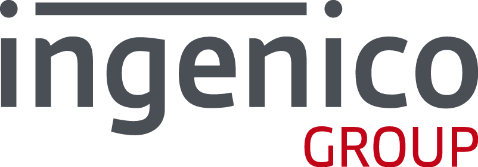 Objectif :Ce bulletin produit a pour but de fournir des conseils et des informations supplémentaires sur le nettoyage des terminaux de paiement Ingenico. Les informations de base sont également fournies dans le guide d'utilisation du terminal de paiement. La récente flambée de COVID-19 a suscité une inquiétude et beaucoup de questions.Nettoyage du terminal de paiement : Tout d'abord, débranchez tous les fils du terminal.Les bonnes règles pour un nettoyage correct du terminal sont:Il est recommandé d'utiliser un chiffon doux très légèrement imbibé d'eau savonneuse pour nettoyer l'extérieur du terminal.Ne nettoyez pas les connexions électriques.Ne vaporisez pas directement sur le terminal de paiement.N'utilisez pas de solvants, détergents ou produits abrasifs (sauf les options énumérées ci-dessous) car ils peuvent endommager le plastique ou les câbles électriques. Les options qui peuvent être utilisées incluent : Sani Cloth (Plus, HB ou Super), Solution hydroalcoolique (Test en cours)Évitez un essuyage excessif qui pourrait endommager.N'introduisez pas d'humidité dans les ouvertures et n'utilisez pas d'aérosols.Évitez d'exposer le terminal aux rayons directs du soleil.Ne rien mettre dans la fente du lecteur de carte à puceLes solutions de nettoyage à l'alcool (solution isopropylique à 70%) ne peuvent pas être utilisées sur les lentilles d'affichage en plastique. (les terminaux non tactiles ont une lentille en plastique). Notez que les terminaux tactiles capacitifs ont un écran recouvert d'un écran tactile (verre), pas de lentille (plastique).Comment qualifier un agent de nettoyage local?Comme plusieurs régions demandent au groupe de qualifier l'agent local, nous suggérons de partager la procédure suivie par le groupe IQlab pour tester l'agent chimique et les critères d'acceptation.Si votre région lance un test de qualification, veuillez partager vos résultats de test, y compris la référence de l'agent et des produits testés, des photos avant et après l'application de l'agent de nettoyage à cette adresse: Group.FieldQuality@ingenico.comA noter : Bien que le nettoyage selon les instructions ci-dessus n'ait aucun impact sur les performances ou les fonctions de notre terminal, un nettoyage très fréquent peut modifier l'aspect esthétique de certaines pièces en plastique utilisées dans nos appareils ; une telle usure cosmétique n'est pas couverte par les conditions de garantie standard d'INGENICO.